Работа над единой методической темой колледжа:«Формирование функциональной грамотности студентов как средства подготовки конкурентоспособного специалиста»Зам. Директора по УМР ______________Демченко Т.В.Рассмотренна заседании методического совета ЕГТК                  протокол № __ от «_____» ______ 2020 г.Председатель методического совета _________________ Галкина А.В.Екибастуз -2020Методическая тема колледжа: «Формирование функциональной грамотности студентов как средства подготовки конкурентоспособного специалиста»Обоснование темыЕдиная методическая тема актуальна, научно обоснована, имеет практическую значимость для колледжа, сориентирована на повышение творческого потенциала преподавателя и студентов, интенсификацию учебно-воспитательного процесса и мотивацию к овладению функциональной грамотностью будущими специалистами. Выбор единой методической темы осуществляется коллегиально, отвечает интересам и желаниям педагогического коллектива, потребностям студентов, что является одним из условий ее успешной реализации. По методической теме колледжа составлена «Модель личности выпускника колледжа». Она определяется как формирование конкурентоспособного специалиста через формирование функциональной компетентности и гуманистическое сотрудничество.Объектом исследования методической темы колледжа выступает конкурентоспособность специалиста в условиях рынка труда, а предметом исследования - педагогические и социально-экономические условия формирования конкурентоспособного выпускника колледжа.Разработанные педагогические и социально-экономические условия формирования конкурентоспособного специалиста  содействуют расширению представлений работников образования о сути стратегии модернизации профессионального образовательного учреждения и логике ее реализации, дают ориентиры конкретных практических действий, способствующих развитию профессионального образовательного учреждения в условиях рынка образовательных услуг, открывают  возможность для перестройки практики обучения и воспитания специалистов в направлении удовлетворения потребностей личности в образовании, работодателей - в росте кадрового потенциала, общества— в расширенном воспроизводстве совокупного личностного и интеллектуального потенциала. Достоверность результатов обеспечивается глубокой методологической и теоретической обоснованностью исходных мировоззренческих и научно-педагогических позиций, полнотой совокупности теоретических методов исследования, соответствующих поставленным задачам, предмету и гипотезе исследования.Качество образовательного процесса рассматривается как:1. Качество условий – это образовательные программы, педагогические кадры, уровень подготовки абитуриентов, материально – техническая база и т.д.2. Качество процессов – методики, технологии, сопровождающие процесс обучения.3. Качество результатов – качество знаний, умений и навыков студентов на различных этапах обучения, компетентности выпускников. Приоритет в оценке качества отдается оценке результатов, т.е. оценке качества знаний, умений, навыков и уровня компетентности выпускников.Таким образом, реализация данной методической темы, позволит адаптировать систему качества профессиональной подготовки специалистов в условиях модернизации технического и профессионального образованияПриоритетные задачи на 2020-2024 годыОбъединение работы всех структурных подразделений колледжа для реализации требований нового ГОСО и повышения качества знаний.Разработка, внедрение и постоянное совершенствование системы менеджмента качества совершенствования мониторинга и контроля успеваемости и качества знаний в колледже.Совершенствование комплексного методического обеспечения образовательного процесса через обновление содержания образования и использование достижений науки и передового педагогического опыта               Прохождение стажировки преподавателями дисциплин профессионального модуля.Формирование единых принципиальных подходов к обучению и воспитанию, изучение и использование современных образовательных и воспитательных технологий.I. Диагностический этап, 2020-2021 учебный годЦель: Анализ затруднений преподавателей, состояния УВП; выявление противоречий, нуждающихся в скорейшей ликвидацииЗадачи:Разработка модели личности выпускника, и рассмотрение ее как цели функционирования колледжа.Определение критериев оценки качества образования, и реализация компетентностного  и уровневого подхода к обучению.Обеспечение устойчивой мотивации студентов к непрерывному образованию.Внедрение в учебно-воспитательный процесс инновационных идей современной дидактики и педагогической прогностикиСоздание условий для научно-методического роста преподавателей колледжа.Итог: Выявление проблем, обоснование их актуальности. Программа развития на 2021-2014 гг.II.Теоретическое исследование темы, 2021-2022 учебный годЦель: Изучение коллективом темы на: педсоветах, методсоветах, заседаниях ПЦК, семинарах, в индивидуальной работе с преподавателями, в работе по самообразованию.Задачи:Реализация компетентностных блоков модели личности выпускника, как цели функционирования колледжа.Исследование и анализ педагогической работы преподавателя.Организация системы работы над единой методической темойВнедрение в учебно-воспитательный процесс инновационных идей современной дидактики     и педагогической прогностикиСоздание условий для научно-методического роста преподавателей колледжа.Итог: Накопление теоретического материала по теме «Программно-методическое обеспечение функциональной грамотности студентов по всем специальностям колледжа».III. Практическое исследование темы, 2022-2023 учебный год.Цель: Практическая направленность работы над темой: тематические педсоветы, семинары-практикумы, открытые уроки, внеклассные мероприятия, взаимопосещения уроков.Задачи:Совершенствование учебно-воспитательного процесса.Формирование ППО в рамках колледжа по методической теме.Развитие мотивационной, исследовательской, проектной деятельности студентов и их активное участие в олимпиадах, научно-практических конференциях городского и областного уровня.Внедрение в учебно-воспитательный процесс инновационных идей современной дидактики     и педагогической прогностикиСоздание условий для научно-методического роста преподавателей колледжа.Итоги: Совершенствование учебно-воспитательного процесса и оценка его эффективности.IV. Подведение итогов работы по методической теме, пропаганда ППО, 2023-2024 учебный год.Цель: Выработка методических рекомендаций по реализации методической темы.Задачи:Заинтересованное участие педагогов в подготовке и проведении конференций и семинаров.Включение каждого педагога в анализ результатов учебно-воспитательного процесса.Самообобщение опыта работы преподавателями над развитием функциональной грамотности выпускников.Анализ и оценка конкурентоспособности выпускников колледжа и формулирование новых задач.Развитие системы взаиморазвития и обмена профессиональным опытом.Итог: Систематизация накопленного материала. Издание педагогического альманаха по методической теме.Основные направления методической работы:повышение квалификации преподавательского состава;информатизация образовательного процесса и автоматизация управления;совершенствование педагогического мастерства преподавателей и мастеров производственного обучения колледжа и повышение качества подготовки специалистов; индивидуальная методическая работа преподавателей и мастеров производственного обучения; -научная работа педагогов; распространение и обобщение лучшего педагогического опыта;руководство научной работой студентов; руководство методической работой педагогов колледжа в рамках ПЦК.Направления деятельности ЦПК, которые включены в план работы:Организационная работаУчебная работаНаучная и учебно-методическая работаПовышение квалификации преподавателейВоспитательная работаКонтроль образовательного процесса.ҚАЗАҚСТАН РЕСПУБЛИҚАСЫ БІЛІМ ЖӘНЕ ҒЫЛЫМ МИНИСТРЛАІГІЕКIБАСТҰЗ ГУМАНИТАРЛЫҚ ТЕХНИКАЛЫҚ КОЛЛЕДЖІ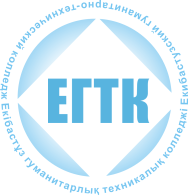 Министерство науки и образования Республики КазахстанЕкибастузский гуманитарно-технический колледж